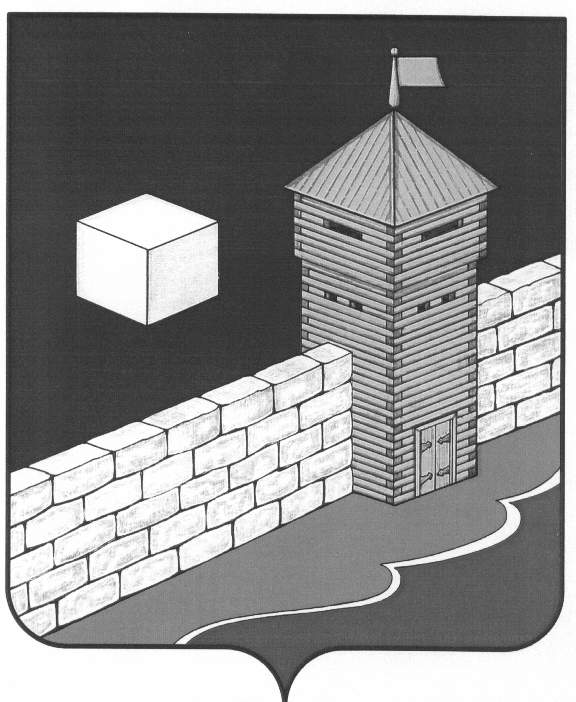                                  СОВЕТ ДЕПУТАТОВБЕКТЫШСКОГО СЕЛЬСКОГО ПОСЕЛЕНИЯО внесении изменений в решениеСовета депутатов  Бектышскогосельского поселения от 21.12.2018 г.№ 160 «О бюджете Бектышскогосельского поселения на 2019 год и наплановый 2020 и 2021 годов »В связи с обращением администрации Бектышского сельского поселения   Совет депутатов Бектышского сельского поселения решает:1. На основании РАР  № 871 от 18.06.2019 года «О перераспределении бюджетных ассигнований»  в рамках реализации муниципальной программы «Организация временной занятости несовершеннолетних граждан в возрасте от 14 до 18 лет в свободное от учебы время на 2017-2019 годы» внести изменения в расходную часть бюджета Бектышского сельского поселения на 2019 год в бюджетные ассигнования, лимиты и кассовый план во 2 квартале 2019 года по следующему виду КБК: 652-0707-6210779505-111-211   дФк 031	                     	12972-00		652-0707-6210779505-119-213   дФк 031	                            3930-56Итого:                                                                                  16902-56                на  оплату работ по договорам для организации временной занятости несовершеннолетних граждан в летний период.2. На основании вышеуказанного распоряжения также внести изменения в доходную часть бюджета Бектышского сельского поселения на 2019 год и увеличить бюджетные ассигнования во 2 квартале 2019 года по следующему виду КБК:  652 2 02 15 002 10 0000 150   дФк 031                                        16902-56Глава Бектышскогосельского поселения:                                                                             А.Ф.БерезинаР Е Ш Е Н И Е93-заседание 5 созыва19.06.2019 г.                                                                                               № 179